22nd NovemberChristmas Craft NightThank You for your help.ActivitiesThese are being made to sell at the Christmas Fair. They will get a piece of Peppermint bark at the end to try. - Melted SnowmenTake the Cub's Sixes out in this order: Red, Green, Blue, WhiteHelp put things in and out of the microwaveOnce they have made one they should go back to decorating their advent calendars- Peppermint BarkTake the Cub's Sixes out in this order: Blue, White, Red, GreenHelp put things in and out of the microwaveThey should work in two groups in their sixes (each with one tub)Once they have finished they should go back to decorating their advent calendarsMelting Snowmen 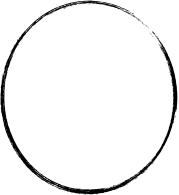 Melting SnowmenPeppermint BarkBreak up half a bar of milk chocolate and half a bar of dark chocolate into your tubPut in the microwave and keep checking on it so it doesn't burn. While its melting break up 1 candy cane each so that there are some big chunks as well as small onesScatter over the melted chocolate. Make sure there is candy cane all the way to the edges.Leave to set.Peppermint BarkBreak up half a bar of milk chocolate and half a bar of dark chocolate into your tubPut in the microwave and keep checking on it so it doesn't burn. While its melting break up 1 candy cane each so that there are some big chunks as well as small onesScatter over the melted chocolate. Make sure there is candy cane all the way to the edges.Leave to set.Peppermint BarkBreak up half a bar of milk chocolate and half a bar of dark chocolate into your tubPut in the microwave and keep checking on it so it doesn't burn. While its melting break up 1 candy cane each so that there are some big chunks as well as small onesScatter over the melted chocolate. Make sure there is candy cane all the way to the edges.Leave to set.ActivityPlease will you ... Grand Howl and InspectionDecorating advent calendarsAdults on activities call out sixes one at a time. Either stay on an activity or with Cubs doing advent calendars.Game upstairs with scouts (elephant football)